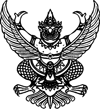 ประกาศสถานีตำรวจภูธรหนองขามเรื่อง ประกาศผู้ชนะการเสนอราคา ชื้อวัสดุน้ำมันเชื้อเพลิงและหล่อลื่นรถยนต์เช่าบรรทุกอเนกประสงค์ เพื่อใช้ในการรักษาความปลอดภัยในชีวิต และทรัพย์สินของประชาชน วิธีเฉพาะเจาะจง........................................................................		ตามที่ สถานีตำรวจภูธรหนองขาม ได้มีโครงการ ชื้อวัสดุน้ำมันเชื้อเพลิงและหล่อลื่นรถยนต์เช่าบรรทุกอเนกประสงค์ เพื่อใช้ในการรักษาความปลอดภัยในชีวิต และทรัพย์สินของประชาชน โดยวิธีเฉพาะเจาะจง นั้น		วัสดุน้ำมันเชื้อเพลิงและหล่อลื่นรถยนต์เช่าบรรทุกอเนกประสงค์ ประจำเดือน มกราคม 2567 เพื่อใช้ในการรักษาความปลอดภัยในชีวิต และทรัพย์สินของประชาชน จำนวน 1 รายการ ผู้ได้รับการคัดเลือกได้แก่ บริษัท จันทร์เพ็ญ ปตท.ศรีราชา จำกัด โดยเสนอราคา เป็นเงินทั้งสิ้น 16,000.00 บาท ( หนึ่งหมื่นหกพันบาทถ้วน ) รวมภาษีมูลค่าเพิ่มและภาษีอื่น ค่าขนส่ง ค่าจดทะเบียน และค่าใช้จ่ายอื่น ๆ ทั้งปวง				ประกาศ ณ วันที่ 1 ธันวาคม พุทธศักราช 2566				     พันตำรวจเอก						(  เกริกศิษฐ์  เนียมนัดฐ์  )					 ผู้กำกับการสถานีตำรวจภูธรหนองขาม